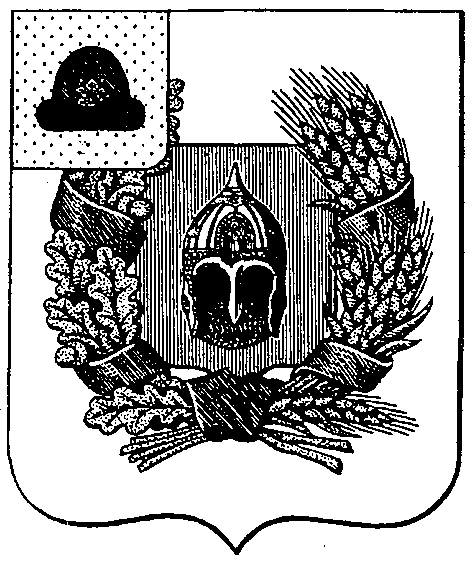 Администрация Александро-Невского городского поселения Александро-Невского муниципального районаРязанской областиПОСТАНОВЛЕНИЕОб отмене постановления администрации Александро-Невского городского поселения от 07.06.2021г. № 82 «Об утверждении Правила использования водных объектов общего пользования, расположенных на территории Александро-Невского городского поселения Александро-Невского муниципального района Рязанской области, для личных и бытовых нужд»В соответствии со статьей 14 Федерального закона от 06.10.2003 № 131-ФЗ "Об общих принципах организации местного самоуправления в Российской Федерации", администрация  Александро-Невского городского поселения ПОСТАНОВЛЯЕТ:1. Отменить постановление администрации Александро-Невского городского поселения от 07.06.2021г. № 82 «Об утверждении Правила использования водных объектов общего пользования, расположенных на территории Александро-Невского городского поселения Александро-Невского муниципального района Рязанской области, для личных и бытовых нужд»2. Опубликовать настоящее решение в Информационном бюллетене и разместить на официальном сайте администрации Александро-Невского городского поселения.Врио главы администрации Александро-Невского городского поселения                                                   А.Н. Николаеваот  06 августа 2021  г.                 р.п. Александро-Невский            № 120